EARLY STARTWarm Cheese & Ham Roll                                                    $2.00 Hot Milo 	                 $1.00Pikelets Plain, Butter or Jam                                                $0.40House Made Muffins Blueberry, Apple cinnamon           $0.50Hot Ham & Cheese Pocket                                                   $1.00HOT FOOD      (Orders Only)Large Chicken Tenders                                                 $1.30Chicken Wedges (each)	                 $0.90Corn Cob                                                                                  $1.00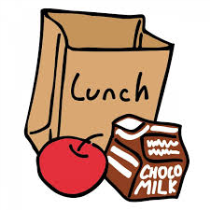 Lean Sausage Roll	                 $3.00Lean Small Pie	                 $2.50Lean Large Pie	                 $3.80 TOMATO/ BBQ SAUCE                                                         $0.40                                        In House Pizza:	                $4.00  - BBQ Sauce, Chicken & Cheese  - Salsa, Ham, Pineapple, Cheese    -Salsa & Cheese VHam, Cheese, Wrap (toasted)	                 $4.00Hot Chicken & Gravy Roll	                 $4.20Pasta Tomato Salsa & Cheese V	                 $4.00Pasta Bolognaise & Cheese	                 $4.50Lasagne	                 $4.50Fried Rice GF	         HM $4.00Vegie & Hokkien Noodle Stir Fry V	         HM $3.50         Add Chicken                                                                   $4.50                                                  Nachos –Tomato Salsa & Cheese GF V	                 $4.00Nachos – Beef & Cheese GF	                 $4.50CREATE YOUR OWN SNACK SHACK BURGER          $5.00Choose from: Lean Beef Patty/Grilled Chicken PattyChoose Your Salad and Sauce  Lettuce/tomato/Carrot/Cucumber/Beetroot/Pineapple/Cheese/Mayo/BBQ/Tomato or Sweet ChilliChicken & Cheese Burger Chicken Patty Cheese Sauce  $4.00Cheese Burger   Lean Beef Patty Cheese & Sauce            $4.00Gluten Free = GF. V = Vegetarian Please state on lunch bag any food allergiesSANDWICHES WRAPS & ROLLSAll can be toastedWhite rolls & Wraps (extra)	$0.60 Vegemite/ Honey/ Jam 	$2.00                                                Cheese/ Baked Beans/ Spaghetti/Egg & Mayo 		$2.50        Ham/ Chicken/ Tuna 	$3.00                                     Extra Filling:  Lettuce/Tomato/Carrot/Cucumber/Pineapple/Beetroot/          	   Cheese                                                              each 		$0.50     Basic Salad Sandwich V       		$3.50                                           (Lettuce, Tomato, Carrot, Cucumber, Cheese).	          Add: Ham/ Chicken/ Tuna         		$1.00         Chicken Wedge Wrap (Wedges,Lettuce,Tomato,Carrot,Cheese) Sauce Sweet Chilli/BBQ/Tomato Sauce/ Mayo               $4.50CREATE YOUR OWN SALAD BOX    GF VSmall $4.50         Large $5.50Choose from:Lettuce/ Tomato/ Carrot/ Cucumber/ Pineapple/ Corn/Beetroot/ Cheese.Add:Ham/ Chicken/ Tuna/ Whole Egg               	                $1.00 Beef or Chicken Patties                      $2.00Caesar Salad           Small $4.50         Large $5.50     (Lettuce, Lean Ham, Cheese, Egg, Croutons, Caesar Dressing)Add: Chicken                                                                   		$1.00	   GLUTEN FREE OPTIONSGluten free Chicken Tenders                           each 	  $1.30            Chicken  Tender with Small Salad 	                  $5.50                                                                                                                                                                                                                                            Parents are welcome to bring in Gluten Free cupcakes for birthday parties, bread for sandwiches. We can also heat pies and Sausage rolls. Simply place in a container with name & class clearly marked and we will store in our freezer.WYONG WEEKLY $3 DEALSPlease check the board at the front of the canteen to see the weekly dollar dealThese deals will combine food and small drink and will be changed weekly.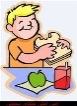 ALL DAY SNACKSHam & cheese Pocket                                                  $1.00Vegemite or Garlic Scrolls Small (house made)V    $0.20Warm Macaroni & Cheese Cups                        Lrg   $1.00                Fresh Fruit Salad OR Watermelon Cups      Sm	        $1.00                                                                                                                                                                                         Lge        $1.60Mixed Grape cups                                                        $1.00Fresh Fruit                                                                      $1.00Red Rock Deli Chips Sea Salt                                       $1.50 Popcorn Plain      GF   V                                                $1.00                                      Hummus &Vegie Sticks V GF                                      $1.20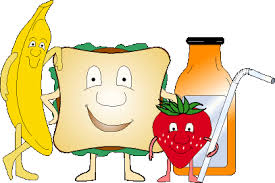 Hummus & Corn Chips V GF                                       $1.20 Custard Cups   GF                                                         $1.00DRINKS AVAILABLE ALL DAYFruit Cups (Apple & Blackcurrant) GF	          $1.00Water 300mls                                                                  $1.00Water 600mls	          $2.00Flavoured Milk Light 300ml                                           $2.20(Chocolate, Strawberry)Juice 250ml (Apple, ABC & Orange)                             $2.00Hot Milo	           $1.00Slushy 99% Fruit Juice	           $2.00Fruit smoothie seasonal fruit & Honey GF                  $1.50FROZEN TREATSFrozen Fruit Cups (Apple, ABC) GF                                 $1.00 Vanilla Ice Cream Cups   GF                                            $1.00 Frozen Chunky Fruit Kebabs                      (seasonal)  $1.00                                                                                    Quelch Fruit Sticks (99% Juice) HALF $0.30    FULL     $0.50	   Juicie Tubes 98% Fruit Juice (Tropical, Berry)              $1.20Moosies ( Chocolate, Blue Moon)                                  $1.20Frozen Juice Pops                                                              $0.10      WYONG PUBLIC SCHOOL CANTEEN MENU 2021CanteenOnline Order System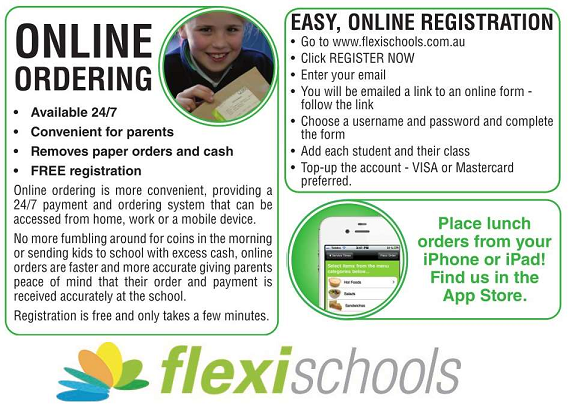 Wyong Public SchoolCanteen Menu2021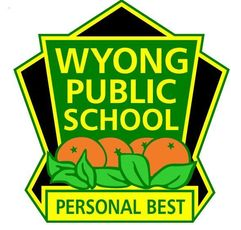 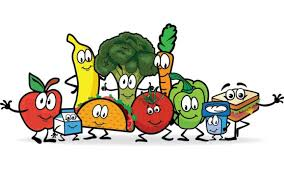 